UČNI SKLOP: SLOVENŠČINA, JEZIK NAŠ VSAKDANJI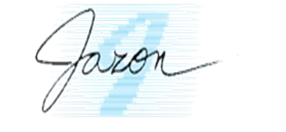 Tema: Razvoj slovenskega knjižnega jezikaSamovrednotenjeKritično presodi, kako dobro si osvojil/a cilje tega poglavja. V preglednici označi, kaj ti gre odlično, kaj dobro in kje so še potrebne izboljšave.Refleksija o učenju Spodnja vprašanja so ti lahko v pomoč pri razmišljanju o svojem znanju in načrtovanju učenja za izboljšanje le-tega.Kaj že znam?Kaj želim še izboljšati?Kako so mi pri napredku pomagale različne vrste nalog?Na kaj moram biti pri učenju še posebej pozoren/pozorna?Na kaj sem pri učenju še posebej ponosen/ponosna? Kaj sem pri učenju spoznal/a o sebi in o svojem delu?Gre mi odlično.Gre mi dobro, skoraj vse že znam.Ne gre mi najbolje, svoje znanje moram še izboljšati.Predstavim začetke slovenskega (knjižnega) jezika.Predstavim razvoj slovenskega (knjižnega) jezika skozi stoletja.Predstavim razvoj slovenske pisave.Primerjam položaj slovenščine danes in v preteklosti.Znam zapisati glavne in vrstilne števnike z besedami.Končno preverjanje znanja: Znam določiti okoliščine nastanka besedila (kdo je avtor, kje in kdaj je bilo besedilo objavljeno).Končno preverjanje znanja: Povzamem temo besedila.Končno preverjanje znanja: Povzamem bistvene podatke iz besedila.Končno preverjanje znanja: Vrednotim razumljivost besedila.